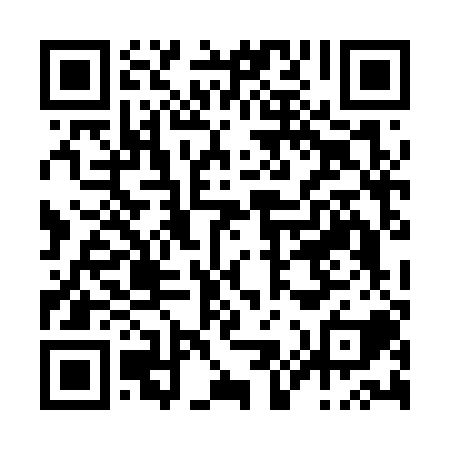 Prayer times for Alejandro Selkirk Island, ChileWed 1 May 2024 - Fri 31 May 2024High Latitude Method: NonePrayer Calculation Method: Muslim World LeagueAsar Calculation Method: ShafiPrayer times provided by https://www.salahtimes.comDateDayFajrSunriseDhuhrAsrMaghribIsha1Wed6:337:581:204:206:428:022Thu6:347:591:204:196:418:013Fri6:358:001:204:186:408:004Sat6:358:001:204:176:397:595Sun6:368:011:204:176:387:586Mon6:378:021:204:166:377:587Tue6:378:031:204:156:367:578Wed6:388:031:204:156:357:569Thu6:388:041:204:146:357:5510Fri6:398:051:204:136:347:5511Sat6:408:061:204:136:337:5412Sun6:408:061:194:126:327:5313Mon6:418:071:194:116:327:5314Tue6:418:081:194:116:317:5215Wed6:428:081:204:106:307:5216Thu6:438:091:204:106:307:5117Fri6:438:101:204:096:297:5118Sat6:448:111:204:096:287:5019Sun6:448:111:204:086:287:5020Mon6:458:121:204:086:277:4921Tue6:468:131:204:076:277:4922Wed6:468:131:204:076:267:4823Thu6:478:141:204:066:267:4824Fri6:478:151:204:066:257:4825Sat6:488:151:204:066:257:4726Sun6:488:161:204:056:247:4727Mon6:498:171:204:056:247:4728Tue6:498:171:214:056:237:4729Wed6:508:181:214:046:237:4630Thu6:508:191:214:046:237:4631Fri6:518:191:214:046:237:46